Bearings – Constructions - Loci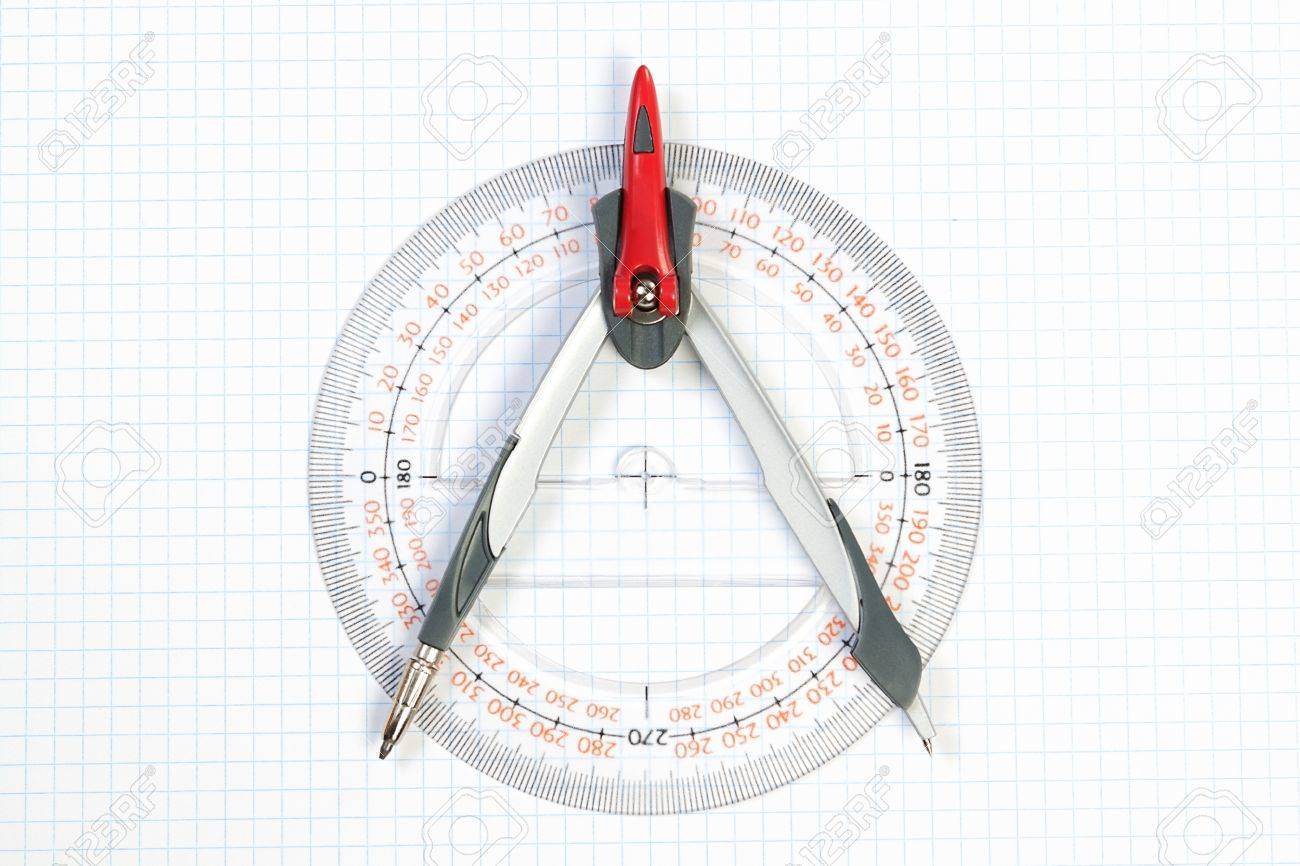 Using your measuring kit!Three-figure BearingsThese are used, along with distance to describe the location of an object from a point.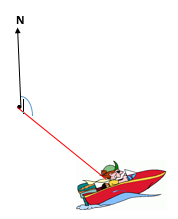 The direction is always measured in a clockwise direction from North.The bearing of A from B means that you are standing at B and measuring the turn you make from pointing North to pointing at A. 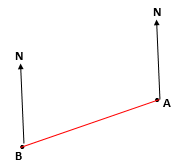 If the measured angle is less than 100o, a zero is placed in front to make a three digit number.  So an measured angle of 65o would be a bearing of 065o.Because the North-South direction is always the same, the properties of parallel lines can be used to work out angles.For example, if the bearing of A from B is 065o, we can work out the bearing of B from A (the back-bearing) without measuring.GCSE Numeracy November 2016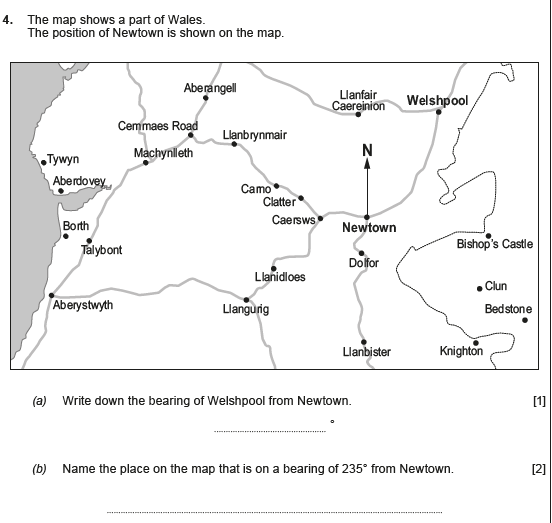 GCSE Maths November 2017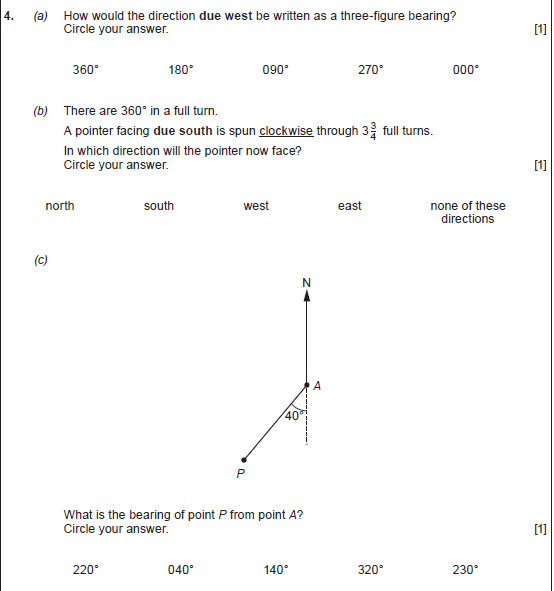 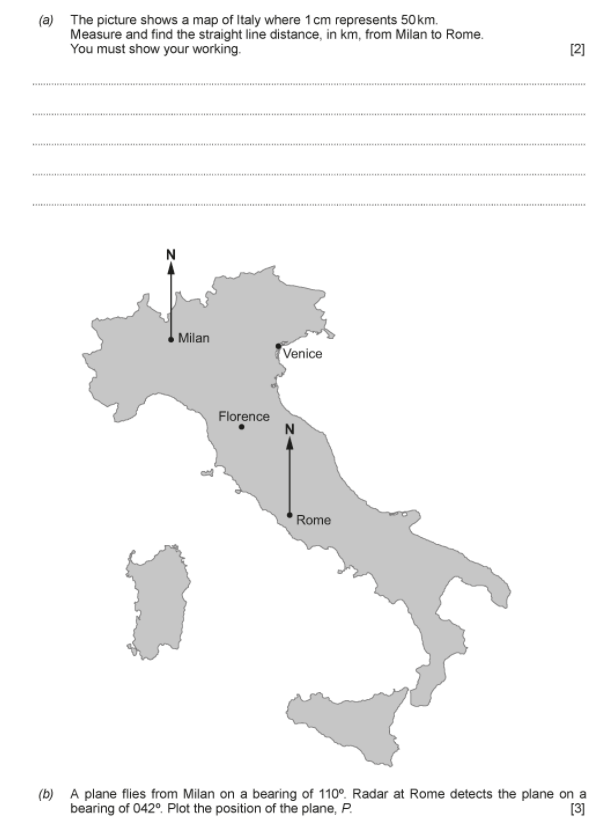 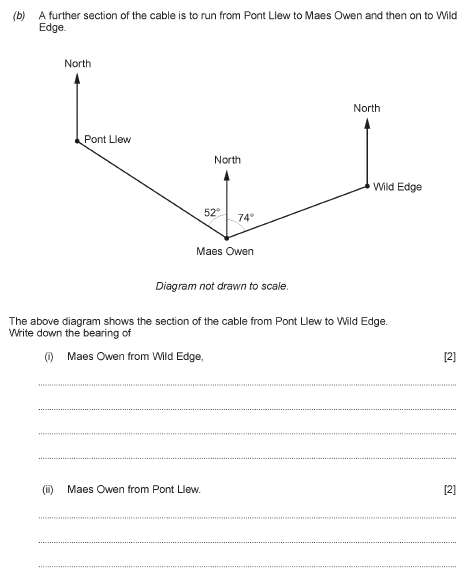 Accurate DrawingBisect the following linesBisect the following anglesConstruct a 60o angle at AConstruct a 30o angle at BConstruct a 90o angle at CComplete an accurate drawing of triangle ABC in which AB = 10.5cm, angle BAC = 67o and BC = 11cm.Measure and record the size of angle ACB:__________Complete an accurate drawing of triangle PQR in which PQ = 10.5cm, PR = 9cm and QR = 12cm.Measure and record the size of angle PRQ:__________GCSE Maths November 16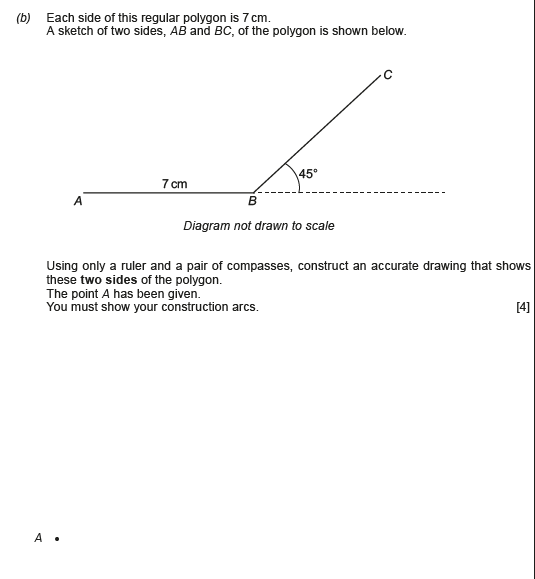 LociA locus is a path which is formed by a point that moves according to some rule.  The plural of locus is loci.They are used to identify areas that meet given criteria, such as a given distance from a point or halfway between two lines.Loci need to be constructed using standard techniques already met – circle, perpendicular bisector and angle bisector.Once the loci have been drawn, the appropriate region has to be found and shaded by interpreting the language of the criteria such as at least, at most, no further, within, equidistant…Locus of a path equidistant from a point – circleDraw the path which is exactly 2cm from A	•Shade the region which is at least 2cm from ALocus of a path equidistant from two points – perpendicular bisectorDraw the path which is exactly the same distance from A and B•								•Shade the region which is closer to B than to ALocus of a path equidistant from a line – parallel lineDraw the path which is exactly 2cm from the line ABShade the region which is at most 2cm from ABLocus of a path equidistant from two lines – angle bisectorDraw the path which is exactly the same distance from the lines AB and BCShade the region which is further from AB than BCGCSE Numeracy June 17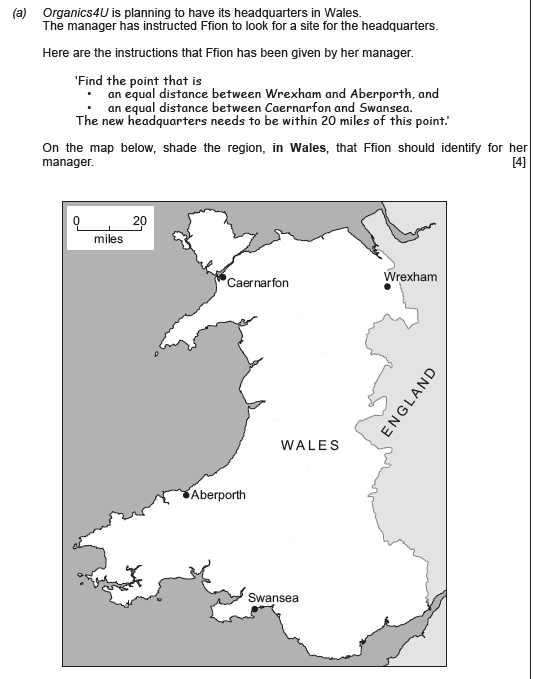 GCSE Numeracy November 16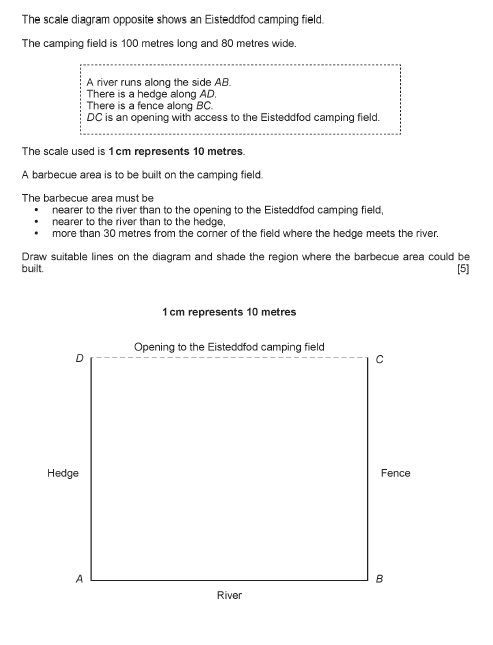 GCSE Numeracy November 2017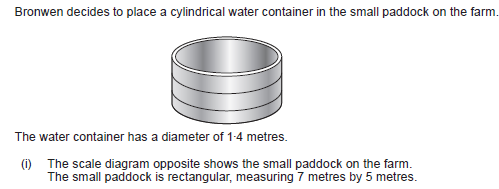 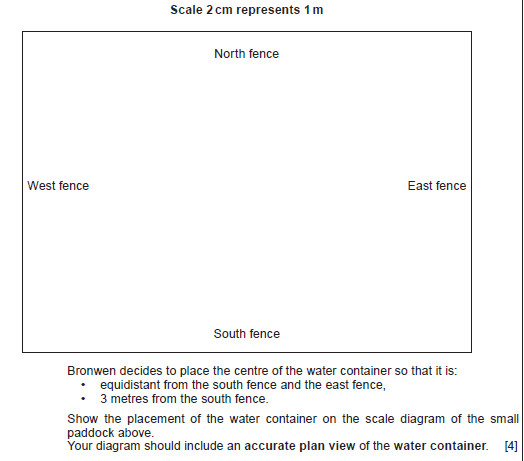 For printable copies of this workbook, or more GCSE questions on bearings, constructions and loci, many with video solutions click on the QR code below or go towww.tinyurl.com/PembMathWorkshop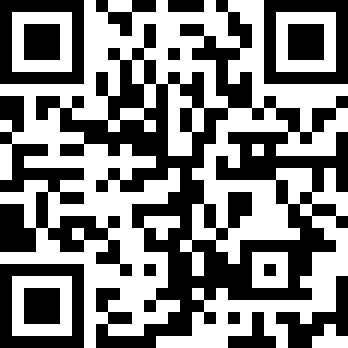 For practising other topics visit www.jonesthesum.co.uk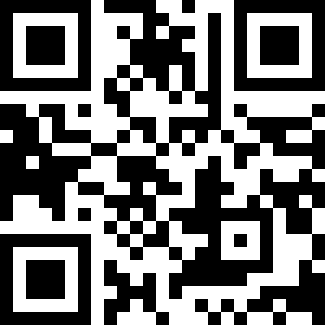 